ФЕДЕРАЛЬНОЕ АГЕНТСТВО ПО РЫБОЛОВСТВУФедеральное государственное бюджетное образовательное учреждение высшего образования «Дальневосточный государственный технический рыбохозяйственный университет»(ФГБОУ ВО «Дальрыбвтуз»)Национальная научно-техническая конференция «Научно-практические вопросы регулирования рыболовства»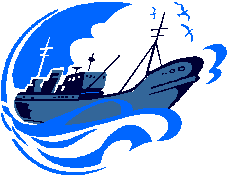 ПРОГРАММА17-18 мая 2023 г.Владивосток2023ОРГКОМИТЕТ КОНФЕРЕНЦИИПредседатель –Вальков В.Е., к.т.н., директор института Рыболовства и аквакультуры (ИР и А) ФГБОУ ВО «Дальрыбвтуз».Зам. председателя – Матросова И. В., к.б.н., доцент, зав. кафедрой «Водные биоресурсы и аквакультура»; зам. директора ИРиА по научной работе.Секретарь – Сергеева М.М., ст. преп. кафедры «Водные биоресурсы и аквакультура».Члены оргкомитета:Бойцов А.Н., к.т.н., доцент кафедры «Промышленное рыболовство».Баринов В.В., к.т.н., доцент каф. «Промышленное рыболовство»;Беспалова Т.В., к. ф.м.н., доцент, зав.каф. «Высшая математика»;Буторина Т.Е., д.б.н, профессор кафедры «Экология и природопользование»;Казаченко В.Н., д.б.н., профессор кафедры «Водные биоресурсы и аквакультура»;Калинина Г.Г., к.б.н., доцент кафедры «Водные биоресурсы и аквакультура».Колесникова Е.В., зав. методическим кабинетом кафедры «Прикладная математика и информатика»;Круглик И.А., к.б.н., доцент, и.о. зав. каф. «Экология и природопользование»;Лисиенко С.В., к.э.н., доцент, зав. кафедрой «Промышленное рыболовство»;Осипов Е.В., к.т.н., доцент кафедры «Промышленное рыболовство».Пилипчук Д.А., ст. преп. кафедры «Промышленное рыболовство»;Смирнова Е.В., к.б.н., доцент кафедры «Водные биоресурсы и аквакультура».Ющик Е.В., к.т.н., доцент, доцент кафедры «Прикладная математика и информатика»;Ященко Е.Н., ст. преп., доцент кафедры «Прикладная математика и информатика»Харитонова Л.А. – директор Центра публикационной деятельности «Издательство Дальрыбвтуза»ЯЗЫК КОНФЕРЕНЦИИРусский и английскийАДРЕС. Владивосток, ул. Луговая 52-б, ФГБОУ ВО «Дальрыбвтуз»Тел./факс: (4232) 44-24-11http:// www.conf.dalrybvtuz.ruE-mail: matrosova.iv@dgtru.ruСЕКЦИЯ 1. Научно-практические вопросы рыболовстваПредседатель: Бойцов А.Н., к.т.н., доцент кафедры «Промышленное рыболовство».Зам. председателя: Баринов В.В., к.т.н., доцент кафедры «Промышленное рыболовство».Секретарь: Пилипчук Д.А., ст. преподаватель кафедры «Промышленное рыболовство».17 мая 2023 г., ул. Луговая, 52-Б, ауд. 434В, 10.00Бойцов А.Н., Осипов Е.В.ФГБОУ ВО "Дальрыбвтуз", Владивосток, РоссияРазработка методики расчета траловой системы для бокового траления гидробионтов в поверхностном слоеДемидов С.В.ФГБОУ ВО "Дальрыбвтуз", Владивосток, РоссияИсследование процессов рыболовства при ограничениях правового регулированияКудакаев В.В.ФГБОУ ВО "Дальрыбвтуз", Владивосток, Россия3d моделирование крышки мальгогера устанавливаемого на маломерных траулерах4. Лисиенко С.В., Буторина Е.К., Ващенко М.С., Ковалева Р.А.ФГБОУ ВО "Дальрыбвтуз", Владивосток, РоссияИсследование структуры пользователей промыслового ресурса «минтай» с 2015 по 2022 гг. в двух промысловых подзонах Охотского моря5. Майсс А.А., Апахов А.А.ФГБОУ ВО "Дальрыбвтуз", Владивосток, РоссияАнализ подходов к оценке интенсивности промысла6. Майсс А.А., Майсс Н.А., Блиновская Я.Ю.ФГБОУ ВО "Дальрыбвтуз", Владивосток, РоссияОбзор подходов к управлению отходами промышленного рыболовства7. Осипов Е.В., Чипизубов В.В.ФГБОУ ВО "Дальрыбвтуз", Владивосток, РоссияСовершенствование траловых систем для промысла командорского кальмара8. Пилипчук Д.А.ФГБОУ ВО "Дальрыбвтуз", Владивосток, РоссияСтационарные орудия рыболовства применяемые в реках9. Телятник О.В.ФГБОУ ВО "Дальрыбвтуз", Владивосток, РоссияОбзор промысла лососей на материковом побережье Охотского и Японского морей10. Чипизубов В.В.ФГБОУ ВО "Дальрыбвтуз", Владивосток, РоссияОпределение основных гидробиологических характеристик командорского кальмара и выявление оптимальных условий его промыслаСЕКЦИЯ 2. Водные биологические ресурсы, аквакультура и экология Председатель: Смирнова Е.В., к.б.н., доцент кафедры «Водные биоресурсы и аквакультура».Зам. председателя: Буторина Т.Е., д.б.н., профессор кафедры «Экология и природопользование».Секретарь: Калинина Г.Г., к.б.н., доцент кафедры «Водные биоресурсы и аквакультура».Мая  2023 г., ул. Луговая, 52-Б, ауд. 102Б, 10.00Бауло Е.Н. ФГБОУ ВО «Дальрыбвтуз», Владивосток, РоссияЭлектроснабжение рыбоводного завода и его влияние на окружающую средуВайнутис К.С., Фоминов В.С.ФГБОУ ВО «Дальрыбвтуз», Владивосток, Россия Тихоокеанский филиал ФГБНУ «ВНИРО» («ТИНРО»), лаборатория по изучению ихтиопатогенов водных биологических ресурсов, Россия, Владивосток Встречаемость нематоды Skrjabinisakis schupakovi (Ascaridida: Anisakidae) в тихоокеанской сельди Clupea pallasii Амурского заливаДементьев Н.С., Дубина В.А., Лучин В.А., Руденко О.Н.ФГБОУ ВО «Дальрыбвтуз», Владивосток, РоссияСубмезомасштабная динамика вод в проливе Екатерины (Курильские острова)Жмаев Д.Н.ФГБОУ ВО «Дальрыбвтуз», Владивосток, РоссияРазмерно – массовый состав травяного чилима (Pandalus latirostris) бухты Воевода острова Русский (зал. Петра Великого)Калинина Г.Г., Лысак Д.С.ФГБОУ ВО «Дальрыбвтуз», Владивосток, РоссияНекоторые черты биологии малоглазого макроруса Восточно-Сахалинской подзоны Охотского моря в 2019, 2020 гг.Макеева А.И.ФГБОУ ВО «Дальрыбвтуз», Владивосток, РоссияРаспределение серрипеса Лаперуза (Serripes laperousii) и ягудинеллы замечательной (Ygudinella notabilis) в северо-западной части Берингова моряМанжела Е.В.ФГБОУ ВО «Дальрыбвтуз», Владивосток, РоссияДанные по распределению двустворчатого моллюска Mercenaria stimpsoni на некоторых акваториях южного и северного ПриморьяМатросова И.В., Политаева А.А. ФГБОУ ВО «Дальрыбвтуз», Владивосток, РоссияКормовые препараты пробиотической направленности на основе биомассы дрожжей Rhodotorula spp. для выращивания объектов аквакультурыОсипов Е.В., Осипова Е.М.ФГБОУ ВО «Дальрыбвтуз», Владивосток, РоссияЦКП «Приморский океанариум», ННЦМБ ДВО РАН (ВладивостокОбоснование применения светодиодов для повышения роста морских водорослейПолитаева А.А., Матросова И.В. ФГБОУ ВО «Дальрыбвтуз», Владивосток, РоссияКорма отечественного производства в аквакультуре11.	Ростовцева М.О.ФГБОУ ВО «Дальрыбвтуз», Владивосток, Россия Идентификация личинок Pholis crassispina и Rhodymenichthys dolichogaster (сем. Pholidae, отр. Perciformes)Сергеева М.М.ФГБОУ ВО «Дальрыбвтуз», Владивосток, РоссияНекоторые черты биологии востробрюшки реки Кневичанка (Приморский край) в 2022 г.  Смирнова Е.В., Голотин А.В.ФГБОУ ВО «Дальрыбвтуз», Владивосток, РоссияТемп роста и нерестовое поведение песчаного осьминога Paroctopus conispadiceus в условиях аквариальной ФГБОУ ВО «Дальрыбвтуз»Сошникова П.Д., Шебанова М.А.ФГБОУ ВО «Дальрыбвтуз», Владивосток, РоссияФГБНУ ВНИРО (ТИНРО), г. Владивосток, РоссияБиогеографический состав зоопланктона эпипелагиали южной части Охотского моря в 2020, 2022 годахЧернаков С.С., Жадько Е.А.ФГБОУ ВО «Дальрыбвтуз», Владивосток, РоссияБиологическая характеристика желтоперой камбалы Limanda aspera Уссурийского залива (залив Петра Великого, Японское море) весной 2020-2021 гг.СЕКЦИЯ 3. СОСТОЯНИЕ И ТЕНДЕНЦИИ РАЗВИТИЯ РЫБОХОЗЯЙСТВЕННОГО ОБРАЗОВАНИЯ Председатель: Ющик Е.В., к.т.н., доцент, зав. кафедрой «Прикладная математика и информатика».Зам. председателя: Ященко Е.Н., ст. преп., доцент кафедры «Прикладная математика и информатика».Секретарь: Колесникова Е.В., зав. методическим кабинетом.18 мая 2023 г. г., ул. Луговая, 52-Б, ауд 424, 12.00Беспалова Т.В., Дергунова О.Ф.ФГБОУ ВО «Дальрыбвтуз», ВладивостокФормирование общепрофессиональных компетенций при изучении теории вероятностей для направления «Промышленное рыболовство»Беспалова Т.В., Дергунова О.Ф.ФГБОУ ВО «Дальрыбвтуз», ВладивостокОсобенности реализации в учебном процессе рабочей программы дисциплины «Математика» для подготовки бакалавров направления «Водные биоресурсы и аквакультура»Ганнесен В.В.ФГБОУ ВО «Дальрыбвтуз», ВладивостокО платформе MOODL, как инструменте контроля самостоятельной работы студентаИванко Н.С.ФГБОУ ВО «Дальрыбвтуз», ВладивостокПроблемы преподавания эконометрики для иностранных студентов и методы их решения в современных условияхКолбина Е.А.ФГБОУ ВО «Дальрыбвтуз», ВладивостокИспользование моделей динамики численности с дискретным временем для изучения динамики эвтрификации водоёмов в рамках курса "Математические методы в экологии"Крюков А.А.ФГБОУ ВО «Дальрыбвтуз», ВладивостокОбобщение опыта преподавания учебной дисциплины «Техническая механика» в вузеНедбайлов А.А.ФГБОУ ВО «Дальрыбвтуз», ВладивостокВспомогательные материалы в обучении студентов заочниковРыжкина Т.А.ФГБОУ ВО «Дальрыбвтуз», Владивосток, РоссияКорректировка эконометрической модели с учетом зависимости ее уклонений от исходных данныхЮщик Е.В.ФГБОУ ВО «Дальрыбвтуз», Владивосток, РоссияМотивация студентов вузов заочной формы обучения к построению собственного образовательного пространства для изучения ИКТ дисциплин10.	Ющик М.А.ФГБОУ ВО «Дальрыбвтуз», Владивосток, РоссияОбучение технологии обработки графической информации в курсе информатика для студентов рыбохозяйственного вуза нетехнических направленийЯщенко Е.Н.ФГБОУ ВО «Дальрыбвтуз», ВладивостокВопросы создания у студентов младших курсов мотивации к участию в научно-исследовательской деятельностиПодведение итогов работы конференции18 мая 2023 г., ул. Луговая, 52-Б, аудитория 434ВПредставление проекта резолюции конференции Вальков В.Е., к.т.н., директор института рыболовства и аквакультуры (ИРиА) ФГБОУ ВО «Дальрыбвтуз».17-18 мая 2023 г.17-18 мая 2023 г.9.00-9.50Регистрация участников конференцииул. Луговая, 52-Б, ауд. 113 Б, 434 В10.00Открытие конференцииПриветственное слово участникам конференции директора ИРиА ФГБОУ ВО «Дальрыбвтуз» Вальков В.Е.10.15-14.00Секционные заседания конференции14.00-15.00Перерыв на обед. Экскурсия гостей конференции по Дальрыбвтузу15.00-16.00Секционные заседания конференцииПодведение итогов работы конференции18 мая 2023 г., ул. Луговая, 52-Б, аудитория 434 ВПредставление проекта резолюции конференции Вальков В.Е., к.т.н., директор института рыболовства и аквакультуры (ИРиА) ФГБОУ ВО «Дальрыбвтуз».Подведение итогов работы конференции18 мая 2023 г., ул. Луговая, 52-Б, аудитория 434 ВПредставление проекта резолюции конференции Вальков В.Е., к.т.н., директор института рыболовства и аквакультуры (ИРиА) ФГБОУ ВО «Дальрыбвтуз».